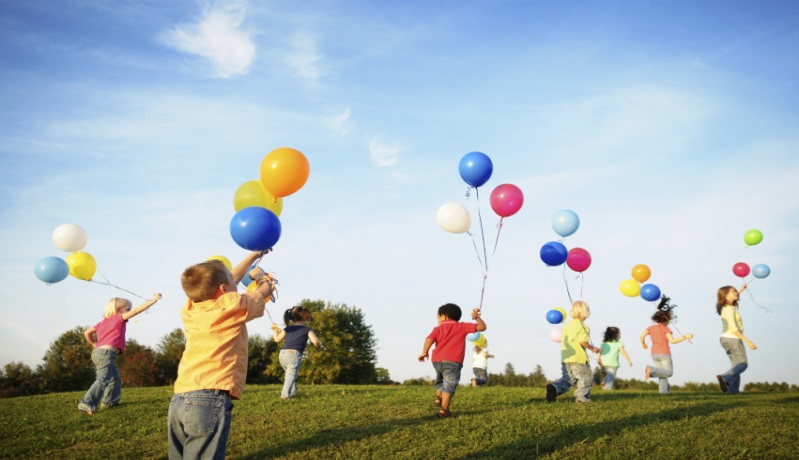 The Avenue Adventure Club                        Summer Holiday fun for children under 12yrs starting wk.com 22nd July  through to wk. com 26th August 2019To book a place on any of the days please call 01672 515763 or emailsophie@avenue-nursery.co.ukDaily price is £29 – including all meals – payment in advance please.The Avenue Day Nursery, Unit 4 Warren Farm, Savernake, Marlborough, SN8 3UUWk 1w/c22/07/19Wk 2w/c29/07/19Wk 3w/c5/08/19Wk 4w/c12/08/19Wk 5w/c19/08/19Wk 6w/c26/08/1MondayWestonbirt ArboretumSeed ChampionAvenue      Forest school  Or                 Wacky experimentsLets Bake,Savoury and sweet delights HawkConservancy£10 Extra ChargeBank Holiday  TuesdayAm – Wild About Art Pm – Den BuildingAvenue      Forest school  Or                 Am – walk and a photo shootPm – ScrapbookingIce Bun HikeAm – rounders  at St Katheriens Pm cricketAvenue      Forest school  WednesdayAm – come dine with me Pm – Lets go to the movies Avenue      Forest school  Or                 Am – A taste of France Pm – French with Madame CaroleAvenue Sports Day Avenue      Forest school  Summer scavenger huntThursdayLet’s make our own bug houses Avenue      Forest school  Or                 Am – summer crafts Pm – summer bakesNerf gun gamesForest bike rideOt team games BBQ  Play in a Day FridayPyjama Day!Bath bombs, lego, drawing and movies – a little bit of everything to start the summer off right!Avenue      Forest school The Avenue Forest Schoolor   Mad hatters theme day Lots of activities, tea party and a chance to dress up!Lets get creative t shirt design tie dyeLets get ActiveSports tournamentEnd of Summer Party (BBQ & Games)